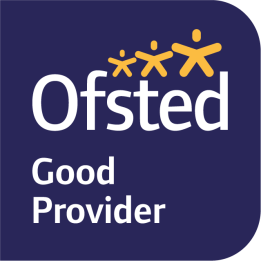 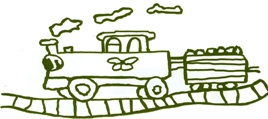 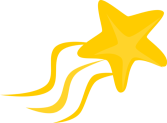 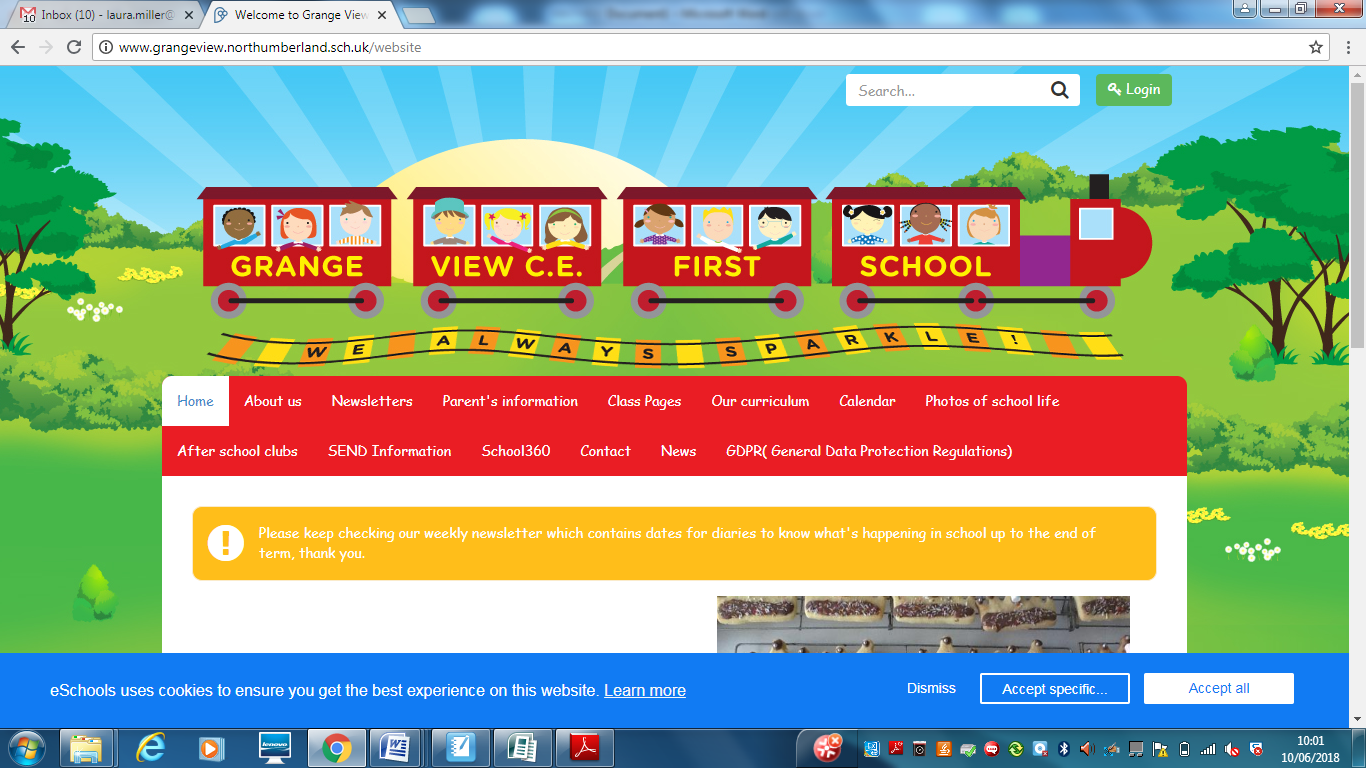 We aim to SPARKLE!Dear Parents /Carers                                                                                                                      11th December 2020                                                                                        Thank You!!! We would like to say a huge thank you to everyone for their support over this difficult Christmas period. Thank you for you kind messages, raffle donations and sponsor money for the 12 acts of kindness and for those who have provided their own nativity costumes. We really appreciate everything you are doing. 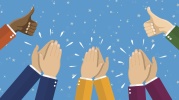 IMPORTANT COVID UPDATEFriday 18 December 2020 - The Department for Education (DfE) is seeking to minimise the burden of track and trace falling on schools over the Christmas period and has suggested that schools use Friday 18 December as an In Service Training Day to support this aim.AS A SCHOOL THE GOVERNORS AND I HAVE DECIDED TO REMAIN OPEN ON 18th DEC and will break up for Christmas that day on the staggered pick up times below.Public Health England and the DfE expect schools to continue to track and trace the contacts of any positive coronavirus (Covid-19) school cases for a period of six days following the final day in school. We would be grateful, therefore, if you would continue to inform the school if your child tests positive during this period, so that we can respond accordingly. Please email -admin@grangeview.northumberland.sch.ukHowever, where a pupil tests positive for coronavirus (COVID-19), having developed symptoms more than 48 hours since being in school, the school should not be contacted. In this scenario, parents and carers should follow the contact tracing instructions provided by NHS Test and Trace.
On returning to school on Tuesday 5th Jan if anyone in your household is being tested you MUST NOT send your child to school until you have received the negative test results back. If test results come back positive then your child must isolate at home for 14 days before they can return back to school. School has a number of tests on site for anyone who cannot get to a test centre. Thankyou for your support with this. NEW Risk Assessment - (a copy of which is on the school website)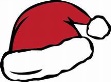 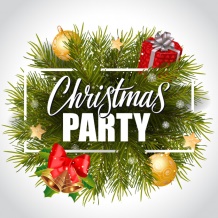 Christmas Fun 2020!Party Information:Mon- Acorn and Oak  party- wear party clothesTues- Elm and Beech party- wear party clothesWed- Chestnut and Willow party - wear party clothes. Dates for the diary: Mon 14th Dec- Christmas Events in bubbles in school all week. Friends of GV Raffle drawn + Acorn Party in the morning. Oak Party in the afternoon please come to school in party clothesTues 15th- Elm Party in the morning and Beech Party in the afternoon please come to school in party clothesWed 16th- Chestnut Party in the morning and Party in the afternoon please come to school in party clothesThurs 17th – Christmas Jumper and Lunch dayFriday 18th Dec- School closes at 1.15pm onwards for Christmas see staggered pick up times below.Tuesday 5th Jan- School reopens.Thurs 28th Jan- KS1 – Visiting artist in schoolLast day for term- School will close early but will be staggered just as it is at the moment:Oak- 1.15pm- Bungalow gateElm- 1.15pm- Main path gateBeech- 1.30pm- Main path gate Chestnut- 1.30pm- Cycle path gate Willow-1.15pm-Grange Court GateChristmas Hampers – We had 7 hampers donated by Laura Dawson, names from each class have been drawn and parents have been informed. Thankyou The 12 Acts of KindnessThe Friends of Grange View would like all sponsor money in by Monday 14th please. Thankyou.Christmas RaffleRaffle drawn on Monday 14th Dec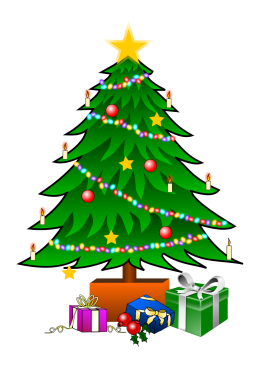 Prizes include: 3 hampers including beauty and children’s things donated by a parent 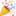 Co-op donation Chip shop voucher Cakes by Malcolm Northumbria cakes donation Ladhar voucher A reading cushion hamper from ‘oh sew cherished’ Various bottles of spirits and wine Beer and Selection boxes NEW - Shopping Link to support Grange View CE First Schoolhttps://smile.amazon.co.uk/ch/1049905-0This is the link to The Friends of Grange View Fundraising. It takes you to Amazon for any purchasing. Everything you buy raises funds for the school and generates extra funding to the PTA who in turn, spend it on resources for your child and the school. Thankyou for supporting us with this as every penny counts!WE NEED YOU!!!!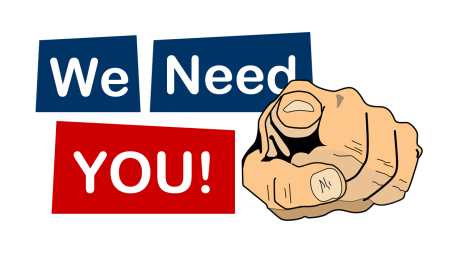 If you have a child or know a family where a child is turning 3 before December 31st please get an application for a place in our Nursery as spaces are limited from January 2021.Any parents who are not entitled to the free extra 15 hours childcare can now pay for extra regular sessions per week. The charge is £12 per afternoon session. Please call the office if you would like to use this provisionABSENCESPlease can everyone ensure they call Mrs Brown in the office to report an absence of any kind as she does not have access to class Dojo. Thankyou.Co-op We are over the moon we have been chosen for fundraising with our local Co-op. The Co-op Local Community Fund supports projects across the UK that their members care about.Every time you buy selected Co-op branded products and services, you raise funds for our school. They also give all money raised from shopping bag sales to our cause, to help even more. WE LOVE THE CO-OP!!!!!!Packed lunchesWe are encouraging all packed lunches to have a least 3 healthy items in their boxes/bags .This could include brown bread, cheese, fruit, veg,  yogurts  and no sugar drinks etc. The children love getting a sticker if they can show us how healthy their lunch boxes are.Class DOJOTHANKYOU to all our families who use class DOJO but please remember this is not a 24/7 answering service as the staff teach during the day and may not see your message until after school. I do not expect staff to answer any messages after 5pm as they go home to their families.But please do check for messages that the staff schedule to send after school, thankyou.WE STILL NEED YOUR HELP - Parent QuestionnairesOnly 6 parents have completed an online questionnaire and we would love your support as always! Please support us further by getting in touch with myself or your child’s class teacher if we can help any of our families any further or if you have any suggestions that we can consider. Or even better complete the parent questionnaire online: https://parentview.ofsted.gov.uk/   THANKYOURemote learning plans Every class is ready for any further lockdown or isolation periods that may happen in the future; we really hope that this is not the case. Every child will receive a learning pack and will also be set tasks on Class Dojo and through Mathletics. Reception 2021 applications now openPlease use the following link to apply for your child’s place at their next school - https://www.northumberland.gov.uk/Education/Schools/School-admissions-places-appeals-1/Reception-entry-applications.aspx#receptionentryapplicationsJewelleryPlease ensure all earrings are removed or taped up as staff cannot remove or cover them for any child. If this does not happen your child may miss their PE lesson. PE- clothing On your child’s PE day we ask you send them in school PE T-shirt with school sweatshirt and any dark sports bottoms with trainers. This supports with no changing during the day.PE Days:Oak- Thursday pmElm- Tuesday and Friday pmBeech- Friday pmChestnut- Monday and Wed pmWillow- Monday and Wed pmOn a normal day please send your child in  school uniform with all black shoes or trainers as the new guidance states - Uniforms do not need to be cleaned any more often than usual, nor do they need to be cleaned using methods which are different from normal.ATTENDANCEThe most important message is children should be in school as much as possible as every day that a child misses school, for whatever reason, they miss out on vital learning.We will be continuing to monitor our classes’ attendance every week and individual class percentages will be published here each week. It is vital that children attend school every day possible to ensure that they are able to start catching up on learning that they may have missed during the school closure and holidays. Children should not attend school if they are showing any Covid symptoms or if they are required to self-isolate as a result of being in contact with anyone who is showing symptoms.Can my child go to school if they have a cold? The NHS advises that if a child has mild cold-like symptoms they should continue to go to school. Sore throats and blocked or runny noses are not symptoms of Coronavirus. We have routines in place should a child in school show symptoms of Coronavirus and will isolate the child and contact parents to collect them immediately, self -isolate and book a test.This week’s attendance: W/C    11.12.2020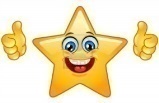 Stars of the Week:NO HOLIDAYS will be authorised in term time. Please remember your child has missed months of schooling this year and the staff are working hard to get every child up to speed.We have Education Welfare Officer working with us this year who will be monitoring attendance very closely; especially any families who take holidays in term-time.SIMS Online payments – COIVID SAFE CASH FREE SYSTEMOur new online payment system for any services in school is now active. Thank you to all of those who have already signed up and began using it. You should have received an activation code via email. Please follow the online instructions to set this up to make any future payments. Any issues please email or call the office. Thank you. Please don’t hesitate to contact us if you have any questions or concerns at admin@grangeview.northumberland.sch.uk****Please note – no cash is to be brought into school unless we ask specifically (often for the Friends of Grange View events) All payments for school lunch, milk, uniform, trips etc. should all be made online. Due to Covid, we need to avoid handling cash as much as we can.*****Thank you once again for your support and patience during this different way of school life. We continue to follow the government message: BY STAYING ALERT – AND FOLLOWING THE RULES- WE CAN CONTROL THE VIRUS  Louise Laskey – Headteacher 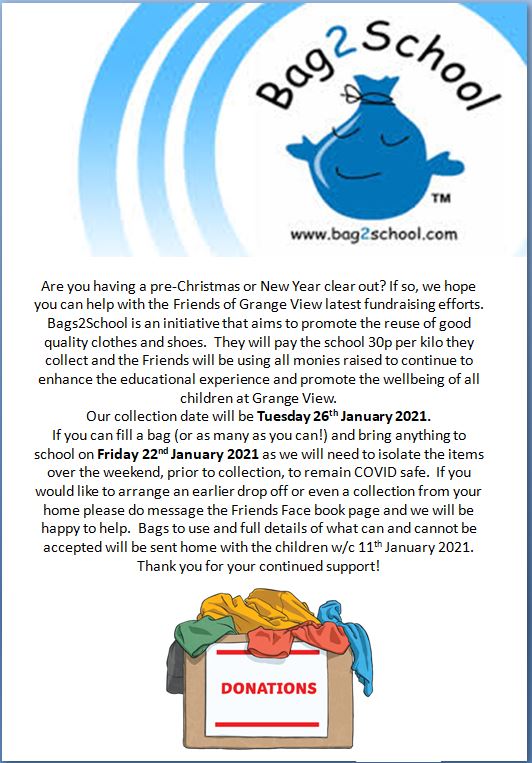 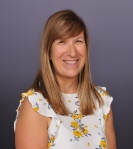 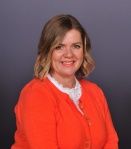 